DISHDAY 1DAY 2DAY 3 DAY 4DAY 5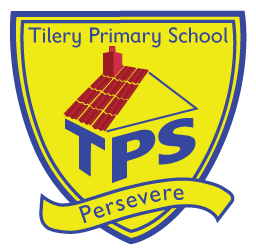 TRADITIONAL FAYRECOLD SELECTIONPOTATOES/VEGETABLESDessertShepherds PieFishcakesHomemade Quiche - VBaby Boiled PotatoesJacket PotatoBaked BeansGarden PeasFresh Salad BarJam Sponge with Custard SauceHomemade BiscuitsYoghurtsPineapple RingsFresh Juice, Milk and WaterRoast Turkey with StuffingPizza - VHomemade Quiche - VMashed PotatoRoast PotatoesBroccoliDiced CarrotsRoast Parsnip ChipsFresh Salad BarJelly & FruitFruit SaladYoghurtsFresh Juice, Milk and WaterLasagneCheese RollsSliced HamGarlic BreadRoast PotatoesBaked BeansSweetcornFresh Salad BarGinger Sponge with  Custard SauceHomemade BiscuitsYoghurtsMelon BoatsFresh Juice, Milk and WaterSausages & YorkshirePuddingHomemade Quiche - VMashed PotatoPotato WedgesBaton CarrotsPeasFresh Salad BarJelly & FruitVariety of FruitYoghurtsFresh Juice, Milk and WaterFish GoujonsPizza – VHomemade Quiche – VOven Baked ChipsJacket PotatoBaked BeansSweetcornBeetrootFresh Salad BarIce Cream TubsHomemade BiscuitsYoghurtsGrapesFresh Juice, Milk and Water